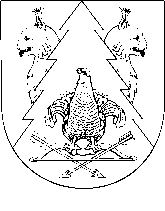 от 22 февраля 2019 года № 8Об утверждении реестра мест (площадок) накопления твердых коммунальных отходов в МО «Ардинское сельское поселение»В соответствии с пунктом 3 постановления Правительства Российской Федерации от 31 августа 2018 года № 1039 «Об утверждении Правил обустройства мест (площадок) накопления твердых коммунальных отходов и ведения их реестра», администрация МО «Ардинское сельское поселение» постановляет: 1. Утвердить реестр мест (площадок) накопления твердых коммунальных отходов в МО «Ардинское сельское поселение».2. Настоящее Постановление подлежит  размещению на  официальном сайте Администрации муниципального образования «Ардинское сельское поселение» в информационно-телекоммуникационной сети «Интернет» -  http://mari-el.gov.ru/kilemary/sp_arda/Pages/about.aspx.3. Настоящее постановление вступает в силу со дня подписания, и распространяется на правоотношения, возникшие с 1 января 2019 г.  4. Контроль за исполнением настоящего постановления оставляю за собойИ.о. главы администрации       Ардинскогосельского поселения						С.В.СкворцоваУТВЕРЖДЕНпостановлением администрацииАрдинского сельского поселения от 22.02.2019 № 8Реестр мест (площадок) накопления твердых коммунальных отходов, расположенных на территории МО «Ардинское сельское поселение» АРДА ЯЛПОСЕЛЕНИЙЫНАДМИНИСТРАЦИЙ  АДМИНИСТРАЦИЯ АРДИНСКОГО СЕЛЬСКОГО ПОСЕЛЕНИЯПУНЧАЛПОСТАНОВЛЕНИЕ№ п/пАдрес контейнерной площадки (координаты)Адрес обслуживаемых домов№ п/пАдрес контейнерной площадки (координаты)Адрес обслуживаемых домов№ п/пАдрес контейнерной площадки (координаты)Адрес обслуживаемых домовс. Арда, ул. Школьная: - напротив дома 1с. Арда, ул. Школьная, д.1, д.2, д.4с.Арда,  ул.А.Петрова  напротив дома 2ас.Арда, ул.А.Петрова, д.1, д.2, д.2а, д.3, д.4 ,д.5, д.6 ,д.7, д.8, д.9, д.10, д.11, д.12, д.13, д.14, д.15, д.16, с.Арда, ул.Киреева, д.33, д.34, д.35, д.36, д.37, д.38, д.39, д.40, д.41, д.42, д.43, д.45, д.47, д.49, д.51, д.60с.Арда, ул.Школьная, между домами 29 и 31с.Арда, ул.Школьная, д.8, д.10, д.12, д.14, д.16, д.18, д.20, д.22, д.25, д. 25а, д.27, д.29, д.31, д.33, д.35 , д.37с.Арда, ул.Школьная, около дома 3 с.Арда, ул.Школьная, д.3, д.5а, д.7, д.9, д.11, д.13, д.15, д.17, д.19, д.21, д.23с.Арда, ул.Киреева, между домами 13 и 15с.Арда, ул.Киреева, д.1, д.2, д.3, д.4, д.5, д.6 ,д.7, д.8, д.9, д.10, д.11, д.12, д.13, д.14, д.15, д.16, д.17, д.18, д.19, д.20, д.21, д.22, д.23, д.24, д.25, д.26, д.27, д.28, д.29, д.30, д.31, д.32п.Механизаторов. ул. Ветеранов: - напротив дома 1ап. Механизаторов, ул. Ветеранов, д.1, д. 1а, д.2, д.15д. Котеново, ул. Зеленая, возле дома 1д. Котеново, ул. Зеленая, д.2, д. 6, д.8, д.10, д.12, д.14, д.16, д.18, д.20, д.22, д.24д. Сорокаево, ул. Луговая, д.1, д.2, д.3, д.4, д.5, д.6, д.7, д.8, д.9, д.10д. Котеново, ул. Зеленая, возле дома 21д. Котеново, ул. Зеленая,  д.5, д.7 , д.9, д.11, д.13, д.15, д.17, д.19, д.21, д.23, д.25, д.26, д.28, д.30,д.32, д.34, д.36, д.38д. Котеново, ул. Круговая, д.1, д.2,  д.2а, д.3, д.4, д.5, д.6, д.7, д.8, д.10, д.12, д.14, д.16д. Котеново, пер. Лесной, д.1, д.2, д.3, д.4, д.5, д.6, д.7 ,д.8,  д.9, д.10, д.11, д.12д.Шатчиково, ул.Шатчиковская, возле дома 2д.Шатчиково, ул.Шатчиковская, д.1, д.2, д.3, д.4, д.5, д.6, д.7, д.8, д.9, д.10, д.11, д.12, д.13, д.14, д, 15, д.16, д.17, д.18, д.19, д20, д.21, д.23,д.25д.Умятеево, ул.Умятеевская, возле дома 21д.Умятеево, ул.Умятеевская, 1, д.2, д.3, д.4, д.5, д.6, д.7, д.8, д.9, д.10, д.11, д.12, д.13, д.14, д.15, д.16, д.17, д.18, д.19, д.20, д.21, д.22, д.23, д.24, д.25, д.25а, д.26, д.27, д.28, д.30, д.31,д.32, д.33, д.34, д.35, д.36, д.37, д.38, д.39, д.40д.Ершово, ул.Школьная,возле дома .22д.Ершово, ул.Школьная, д.1, д.2, д.3, д.4, д.5, д.6, д.7, д.8, д.9, д.10, д.11, д.13, д.15, д.17, д.18, д.19, д.20, д.21, д.22, д.23, д.24, д.25, д.26, д.27, д.28, д.30д.Ершово, пер.Школьный, д.1, д.2, д.3, д.4, д.5, д.6д.Ершово, пер.Ершовский, д.1, д.2, д.3 ,д.4, д.5, д.6, д.7, д.7ад.Ершово, ул.Рабочая.  д.2,  д.4, д.5, д.6, д.7, д.8, д.9, д.10, д.11, д.13. д.14, д.15. д.16, д.17, д.18, д.19, д.20, д.21, д.23, д.24, д.25, д.26, д.27, д.28, д.29, д.30, д.31, д.32, д.33выс.Мадарский, ул.Мадарская, между домами 11 и 13выс.Мадарский, ул.Мадарский, д.1, д.2, д.3, д.4, д.5, д.6, д.7, д.8, д.9, д.10, д.11, д.12, д.13, д.14, д.15, д.16, д.17, д.18, д.19, д.20, д.21, д.22, д.23, д.24, д.25, д.26, д.27, д.28, д.29, д.30, д.31, д.32, д.34, д.35, д.36, д.37, д.38, д.39, д.40, д.41, д.42, д.43, д.44, д.45, д.46выс.Мадарский, пер.Молодежный, д.1, д.2, д.3, д.4, д.5д.Мазикино, ул.Комсомольская, возле дома 9д.Мазикино, ул.Комсомольская, д.1, д.2, д.3, д.4, д.5, д.6, д.7, д.8, д.9, д.10, д.12, д.13, д.14, д.15, д.16, д.17, д.18, д.19, д.20, д.21, д.22, д.23, д.24, д.25, д.27, д.29, д.30, д.31, д.32, д.33, д.34, д.35, д.36, д.37, д.38д.Мазикино, ул.Приовражная, д.1, д.2, д.3, д.4, д.5, д.6, д.7, д.8, д.9, д.10, д.11, д.12, д.13, д.14, д.15, д.17, д.19, д.21, д.23, д.25, д.27д.Мазикино,  ул.Заречная, между домами 11 и 13д.Мазикино,  ул.Заречная, д.1, д.2, д.3, д.3а, д.4, д.5, д.6, д.7, д.8, д.9, д.10, д.11, д.12, д.13, д.13а, д.13 б, 13в, д.13 г, д.14, д.15, д.16, д.17, д.18, д.19, д.20, д.21, д.22, д.23, д.24, д.25, д.26, д.27, д.28, д.29, д.30, д.31, д.42, д.Кузькино, ул. А.Миронова, возле дома 9д.Кузькино, ул.А.Миронова, д.1, д.2, д.3, д.4, д.5, д.6, д.7, д.8, д.9, д.10, д.11, д.12, д.13, д.14, д.15, д.16, д.17, д.18, д.19, д.20, д.21, д.23, д.24, д.25, д.26, д.27, д.29,  д.32д.Паулкино, ул. Зеленая возле дома 22.д.Паулкино, ул.Зеленая, д.1, д.2, д.3, д.4, д.5, д.6, д.7, д.8, д.9, д.10, д.11, д.12, д.13, д.14, д.15, д.16, д.17, д.18, д.19, д.20, д.21, д.22, д.23, д.24, д.25, д.26, д.27д.Паулкино, пер.Молодежный, д.2, д.2а, д.4, д.6, д.8, д.10, д.12д.Паулкино, ул.Полевая, д.1, д.2, д.3, д.4, д.5, д.6, д.7, д.8, д.9, д.10, д.11, д.12, д.13, д.14, д.15, д.16, д.17, д.18, д.19, д.20, д.21, д.22, д.23, д.24, д.25, д.26, д.27, д.27а, д.28, д.29, д.30, д.31, д.32, д.33, д.34, д.35, д.36, д.37, д.38, д.39, д.40, д.41, д.42, д.43, д.44, д.45, д.46, д.47, д.49, д.51, д.53, д.55, д.57,д.Сенюшкино, ул.Сенюшкинская возле дома 2.д.Сенюшкинская, ул.Сенюшкинская, д.1, д.1а,  д.2, д.3, д.4, д.5, д.6, д.7, д.8 ,д.9, д.10, д.11, д.12, д.13, д.14, д.15, д.16, д.17, д.18, д.19, д.20, д.21, д.22, д.23, д.25,. д.27, д.29, д.31, д.33,  д.35, д.37,  д.39, д.41, д.43, д.45, д.47, д.49, д.51д. Сенюшкино, ул.Полевая, д.1, д.1б, д.2, д.3, д.4, д.5, д.6, д.7 , д.9 , д.11, д.13д. Сенюшкино, ул.Набережная, д.1, д.2, д.3, д4, д.5, д.6, д.7, д.8, д.9, д.10д.Малая Арда, ул. Больничная возле дома 15д.Малая Арда, ул.Больничная, д.2, д.4, д.6, д.7, д.8, д.10, д.12, д.14, д.15, д.16, д.17, д.18, д.219, д.20, д.21, д.22, д.23, д.25д.Малая Арда, пер.Заречный д.1, д.2, д.3, д.4, д.5, д.6, , д.7, д.9д.Малая Арда, пер.Новый, д.1, д.2, д.3, д.5д.Малая Арда, ул.Новая, д.2, д.3, д.4, д.5, д.6, д.7, д.8, д.9, д.10, д.11, д.13, д.15, д.17д.Малая Арда, ул.Полевая, д.1, д.2д. Малая Арда, ул. Малоардинская возле дома 7д.Малая Арда, ул.Малоардинская, д.1, д.3, д.4, д.5, д.7, д.9, д.11, д.12, д.13, д.14, д.15, д.16, д.17, д.18, д.19, д.20, д.21, д.22, д.23, д.24, д.25, д.26, д.28, д.30, д.32д.Малая Арда, пер.Молодежный, д.1, д.2, д.3, д.4, д.5, д.6, д.7, д.9д.Большая Арда, ул.Набережная, возле дома 16д.Большая Арда, ул.Набережная, д.1, д.2, д.3, д.4, д.5, д.6, д.7, д.8, д.9 ,10, д.11, д.12, д.13, д.14, д.15, д.16, д.17, д.18, д.19, д.20, д.21, д.22,  д.23, д.24, д.25, д.26, д.27, д.28, д.29, д.30, д.31, д.32, д.33, д.34, д.35, д.36, д.37, д.38, д.39, д.41, д.43, д.45, д.47, д.49д.Большая Арда, ул.Большеардинская между домами 6 и 8д.Большая Арда, ул.Большеардинская, д.1, д.2, д.3, д.4, д.5, д.6, д.7, д.8, д.9, д.11, д.11, д.13, д.14, д.16, д.18, д.20, д.22, д.24, д.26, д.28д.Изеркино, ул.Изеркинская между домами 21 и 23д.Изеркино, ул.Изеркинская, д.1, д.2, д.3, д.4, д.5, д.6, д.7, д.8, д.9, д.10, д.11, д.12, д.13, д.14, д.15, д.16, д.17, д.18, д.19, д.20, д.21, д.22, д.23, д.24, д.25, д.26, д.27, д.28, д.29, д.30, д.31, д.32, д.33, 34, д.35, д.36, д.37, д.38, д.39, д.40, д.41, д.43, д.45д.Озерки, ул. Приозерная, около дома 13д.Озерки, ул.Приозёрная, д.1, д.3, д.5, д.7, д.9, д.10, д.12, д.13, д.14, д.15, д.16, д.17, д.18, д.19, д.20, д.21, д.22, д.23, д.24, д.25, д.26, д.27, д.28д.Озерки, ул.Озерная, д.1, д.2, д.3, д.4 ,д.5, д.6, д.7, д.8, д.9, 10, д.11, д.12, д.13, д.14, д.15, д.16, д.17, д.18, д.19, д.19а, д.21, д.23Выс.Троицкий,  ул.Троицкая, около дома 5выс.Троицкий, ул. Троицкая, д.1, д.2, д.3, д.4, д.5, д.6, д.7, д.8, д.9, д.10, д.11, д.12,д.13, д.14, д.15,д.16,д.17, д.18, д.19,д.20, д.21, д.22 д. Алешкино, ул.Алешкинская, около дома 19д.Алешкино, ул.Алешкинская, д.1, д.2, д.3, д.4, д.5 д.6, д.8, д.10, д.11, д.12, д.13, д.14. д.15, д.16, д.17, д.18, д.19, д.19а, д.20, д.21, д.22, д.23, д.24, д.25, д.26, д.27, д.28, д.29, д.30, д.31, д.32, д.33, д.34, д.35, д. Алешкино, между домами 48 и 50д.Алешкино, ул.Алешкинская д.36, д.37, д.38, д.39, д.40, д.41, д.42, д.43, д.44, д.45, д.46, д.47, д.48, д.49, д.50, д.52, д.53, д.54, д.55, д.56, д.57,  д.58, д.60д..Алешкино, ул.Новая между домами 12 и 14д.Алешкино, ул.Новая, д.1, д.2, д.3, д.4, д.5, д.5а, д.6, д.7, д.8, д.8а, д.9, д.10, д.12, д.14, д.16, д.18, д.20д.Алешкино, ул.Лесная, около дома 9д.Алешкино, ул.Лесная, д.1, д.2, д.3, д.4,  д.5, д.6, д.7, д.8, д.9, д.11, д.14, д.17, д.18, д.19, д.20, д.22, д.25.д.Алешкино, ул.Центральная, д.1 д.2, д.3. д.4, д.5, д.6, д.7, д.8,д.9, д.10, д.11, д.12, д.13, д.14, д.16д.Алешкино, ул.Центральная, около дома 13д.Алешкино, ул.Центральная, д.1 д.2, д.3. д.4, д.5, д.6, д.7, д.8,д.9, д.10, д.11, д.12, д.13, д.14, д.16